T.C SARIÇAM BELEDİYESİ YAZI İŞLERİ MÜDÜRLÜĞÜ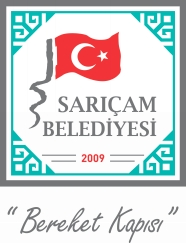                                                              KAMU HİZMET STANDARTLARI TABLOSU                                                                                                 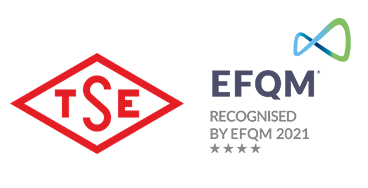 Başvuru esnasında yukarıda belirtilen belgelerin dışında belge istenilmesi veya başvuru eksiksiz belge ile yapıldığı halde, hizmetin belirtilen sürede tamamlanmaması durumunda ilk müracaat yerine ya da ikinci müracaat yerine başvurunuz.İlk Müracaat Yeri	:	İkinci Müracaat Yeri	:İsim	: Bülent YAVUZ	İsim	: MUSTAFA HAKAN ASLANUnvan	: Yazı İşleri Müdürü	Unvan	: Belediye Başkan YardımcısıSIRA NOSUNULAN HİZMETİN ADIBAŞVURUDA İSTENİLEN BELGELERHİZMETİ TAMAMLAMASÜRESİ(EN GEÇ)1Evrak KayıtÜst Yazı veya Islak İmzalı Vatandaş Dilekçesi Kimlik Fotokopisi3-   Dilekçe Ekinde Belirtilen EvraklarBaşvurudan itibaren 2 saat içerisinde2Meclis – Encümen Karar ve Kayıt SüreciKarar Alınacak Dosya Ve Ekleri (Islak İmzalı)Karar çıktıktan itibaren 7(yedi) Gün3Nikâh işlemleriNüfus CüzdanıNüfus Kayıt ÖrneğiEvlenme BeyannamesiFotoğrafSağlık Raporuİzin BelgesiBaşvurudan itibaren 10 Gün içeresindeAdres: Sarıçam Belediye BinasıAdres: Sarıçam Belediye BinasıTel: 0322 341 08 08Tel: 0322 341 08 08Faks: 0322 341 41 09Faks: 0322 341 41 09E-Posta: bulentyavuz@saricam.bel.trE-Posta: mhakanaslan@saricam.bel.tr